РезюмеФ.И.О.Цель: …Дата рождения: … г.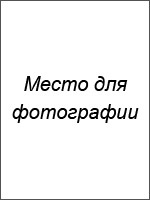 Город: …Семейное положение: …Телефон: +7-xxx-xxx-xx-xxE-mail: …@mail.ruОбразование:Специальность: Опыт работы:Дополнительная информация:Знания иностранных языков: английский разговорныйВладение компьютером: на уровне опытного пользователя (Microsoft Office, 1С-предприятие)Личные качества: умение чувствовать людей и располагать их к себе, ответственность, стрессоустойчивость, исполнительность, своевременное‚ четкое и грамотное выполнение своих обязанностей.Рекомендации с предыдущего места работы:ООО «…»Генеральный директор: …т. +7-xxx-xxx-xx-xx01.01.2001— 01.01.2001ООО «…»Должность: Должностные обязанности:…;…;….01.01.2001-01.01.2001ООО «…»Должность: Должностные обязанности:…;…;….